 Simon & Schuster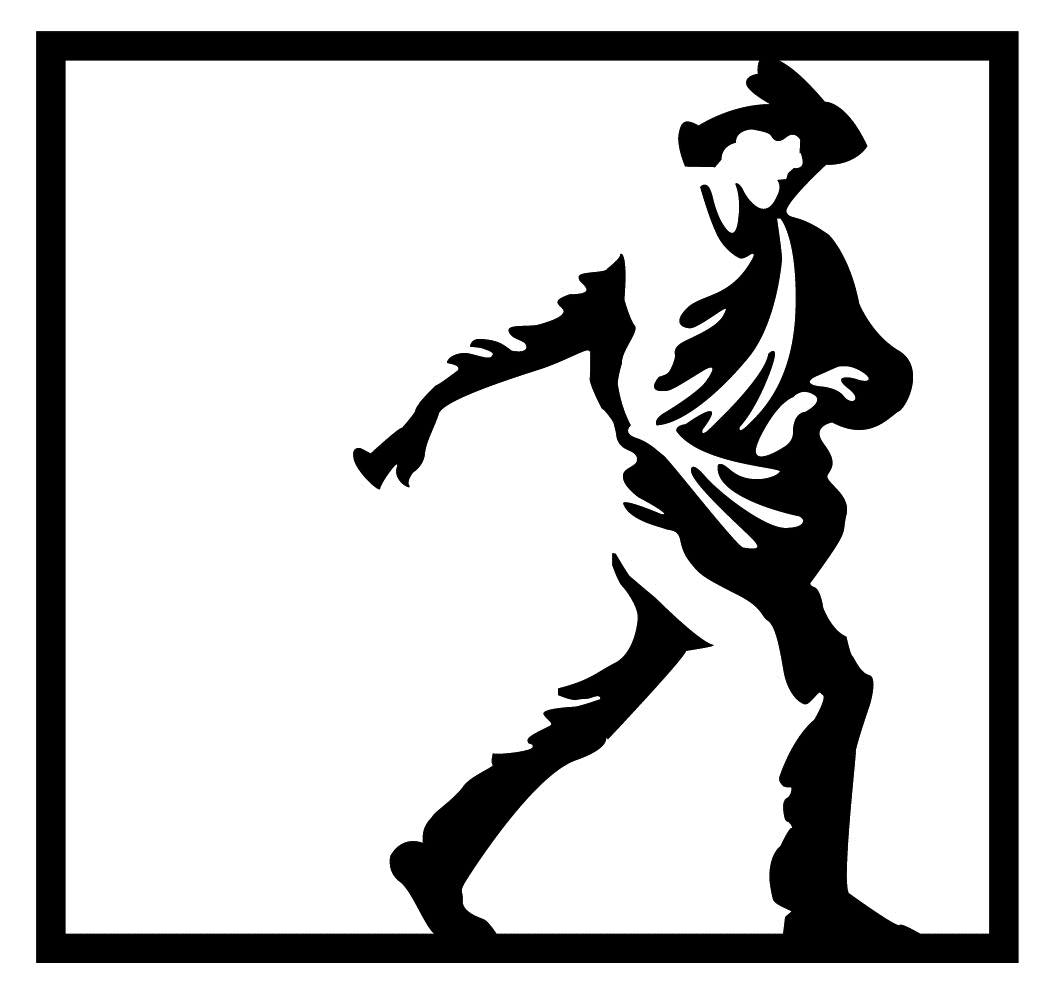 SALES & USE TAX AFFIDAVIT 	INCOMPLETE OR MISSING INFORMATION MAY CAUSE ORDER TO BE DELAYED.IF YOU DO NOT SUPPLY A CERTIFICATE NUMBER WE ARE REQUIRED BY LAW TO APPLY SALES TAX.I HEREBY CERTIFY under penalties of perjury that all personal property purchased from Simon & Schuster is exempt from sales or use tax for the following reason: (check applicable reason)FL, IL, MA & SD do not accept multi-jurisdictional certificates. Resale exempt states: AK, MT, NH, DE & OR Simon & SchusterPREPAID ACCOUNT APPLICATION Simon & SchusterPREPAID ACCOUNT APPLICATION Simon & SchusterPREPAID ACCOUNT APPLICATION Simon & SchusterPREPAID ACCOUNT APPLICATION Simon & SchusterPREPAID ACCOUNT APPLICATION Simon & SchusterPREPAID ACCOUNT APPLICATIONFax this form to 856-824-2286Fax this form to 856-824-2286Fax this form to 856-824-2286Fax this form to 856-824-2286Fax this form to 856-824-2286Fax this form to 856-824-2286Is this for an event? Yes    No Event Date:Event Date:Event Date:Event Date:Must Arrive By(DD/MM/YY):TO be COMPLETED BY ACCOUNTTO be COMPLETED BY ACCOUNTTO be COMPLETED BY ACCOUNTTO be COMPLETED BY ACCOUNTTO be COMPLETED BY ACCOUNTTO be COMPLETED BY ACCOUNTLegal Name of Company: Legal Name of Company: Legal Name of Company: Legal Name of Company: Doing Business As (DBA):Doing Business As (DBA):Billing Address: Billing Address: Billing Address: Billing Address: Shipping Address (if different than billing):Shipping Address (if different than billing):Account Name: Account Name: Account Name: Account Name: Account Name:Account Name:Address 1: Address 1: Address 1: Address 1: Address 1: Address 1: Address 2: Address 2: Address 2: Address 2: Address 2: Address 2: City/State/Zip: City/State/Zip: City/State/Zip: City/State/Zip: City/State/Zip: City/State/Zip: Contact Name:Contact Name:Phone:Phone:Phone:Email:Is your account tax exempt? Yes   Or No   Signature_________________If Yes, please complete Page 2 of this application and include your tax certificate. Is your account tax exempt? Yes   Or No   Signature_________________If Yes, please complete Page 2 of this application and include your tax certificate. Is your account tax exempt? Yes   Or No   Signature_________________If Yes, please complete Page 2 of this application and include your tax certificate. Is your account tax exempt? Yes   Or No   Signature_________________If Yes, please complete Page 2 of this application and include your tax certificate. Is your account tax exempt? Yes   Or No   Signature_________________If Yes, please complete Page 2 of this application and include your tax certificate. Is your account tax exempt? Yes   Or No   Signature_________________If Yes, please complete Page 2 of this application and include your tax certificate. QUANTITYISBNTITLE/AUTHORTITLE/AUTHORTITLE/AUTHORRETAIL PRICETO BE COMPLETED BY S&S SALES REPRESENTATIVETO BE COMPLETED BY S&S SALES REPRESENTATIVETO BE COMPLETED BY S&S SALES REPRESENTATIVETO BE COMPLETED BY S&S SALES REPRESENTATIVETO BE COMPLETED BY S&S SALES REPRESENTATIVETO BE COMPLETED BY S&S SALES REPRESENTATIVEAccount Description:Account Description:Account Description:Account Description:Account Description:Account Description:Account Discount Class (3 digits):Account Discount Class (5 digits):Account Discount Class (5 digits):Account Discount Class (5 digits):Account Discount Class (5 digits):Returnable?  Yes  No Date of Order:Ship Via:Ship Via:Ship Via:Ship Via:Customer PO#:Director’s Approval:Discount:Discount:Discount:Discount:Net Price:PAYMENTPAYMENTPAYMENTPAYMENTPAYMENTPAYMENTCredit Card Holder Name:Credit Card Holder Name:Credit Card Holder Name:Credit Card Holder Name:Credit Card Holder Name:Credit Card Holder Name:Credit Card Holder Billing Address:Credit Card Holder Billing Address:Credit Card Holder Billing Address:Credit Card Holder Billing Address:Credit Card Holder Billing Address:Credit Card Holder Billing Address:Signature:Signature:Signature:Signature:Signature:Signature:Phone #:Phone #:Phone #:Email:Email:Email:Credit Card #: Credit Card #: Credit Card #: Expiration Date:Expiration Date:V  MC  AMEX Company Name:Company Name:Company Name:Company Name:Street Address:City:State:Zip Code:Authorized Signature:Authorized Signature:Title:Title:Print Name:Print Name:Date:Date:Resale, in the regular course of business, in the form of tangible personal property, which may include: books, tapes, CDs, calendars, and other published products.Exempt institution or agency. (Please indicate below the nature of your organization)Other authorized exemption (Please indicate below the nature of your organization) Provide certificate number and date of issue for all states in which you are registered.Include a copy of resale certificate or letter for those states noted with “*”.StateCertificate #Date of IssueStateCertificate #Date of IssueALMOARNEAZNVCANJCONMCTNY* DC* NCGANDFLOHHIOKIDPAILRIIN* SCIASDKSTNKYTXLA* UTMEVTMDVA* MA* WAMIWV*MNWIMS* WY* 